Муниципальное бюджетное дошкольное образовательное учреждение «Детский сад № 37»Всероссийский педагогический конкурс профессионального мастерства «Педагог XXI века»Номинация: «Лучший дидактический материал»Конкурсная работа: «Дидактические пособия «Снеговичок», «Цветик – семицветик», «Ковер – самолет»»Подготовила: воспитатель Ю.М. ЛитвиноваЗАТО Северск Томской области – 2020 годПояснительная записка.В период перехода на ФГОС ДО педагогический коллектив МБДОУ «Детский сад № 37» создал комплекс авторских многофункциональных, вариативных, трансформируемых, дидактических пособий, который обеспечивает детям право на игру. Авторские многофункциональные, вариативные, трансформируемые, дидактические пособия (далее АМВТДП) как воспитатель использую в психолого – педагогической работе с детьми в образовательных областях: «Познавательное развитие», «Речевое развитие», «Социально-коммуникативное развитие», «Художественно-эстетическое развитие», «Физическое развитие». Все  АМВДП изготовлены в соответствии с принципами  ФГОС ДО:Вариативность: применяются в образовательной, игровой, самостоятельной деятельности детей, в коррекционно-развивающей работе.Трансформируемость: пособия легко изменяются в зависимости от образовательной ситуации, в том числе от меняющихся интересов и возможностей детей.Полифункциональность: используются в различных областях, в зависимости от поставленных задач, возрастных, индивидуальных особенностей детей.Доступность: пособия находятся в свободном доступе для детей. Дети  самостоятельно трансформируют пособие по своему желанию.Безопасность: изготовлены из безопасного материала, поддается влажной уборке, стирке, не представляет угрозы для жизни и здоровья детей.Представляю авторские многофункциональные, вариативные, трансформируемые дидактические пособия разработанные мною. Пособие «Снеговичок»автор воспитатель Литвинова Юлия Михайловна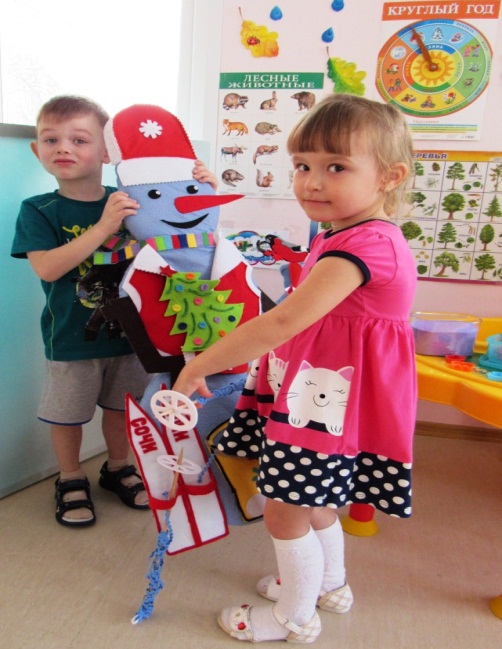 АМВТДП способствует:- созданию условий для развития игровой деятельности у детей;- расширению знаний об окружающем;- развитию самостоятельности, инициативы, творчества, доброжелательного отношения друг к другу, умению взаимодействовать, договариваться;- развитию воображения, внимания, памяти, восприятия, мышления, речи;- служит украшением предметно – развивающей пространственной среды группового помещения.Технология изготовления.Плоскостное тело снеговика сшито из разноцветного фетра, внутрь вставлен поролон. Для декора использованы  фурнитура, бросовый материал. К голове пособия прикреплена тесьма, благодаря которой его можно надевать как фартук.Варианты использования:1. Самостоятельная деятельность: театрализованные игры на тему «Зимние истории, забавы» и др.2. Образовательная деятельность:  в образовательных областях «Познавательное развитие», «Речевое развитие», «Художественно – эстетическое развитие», «Физическое развитие»как игровой, дидактический материал, сюрпризный прием, прием театрализации, «яркого пятна».Примеры возможных вариантов использования пособия «Снеговичок»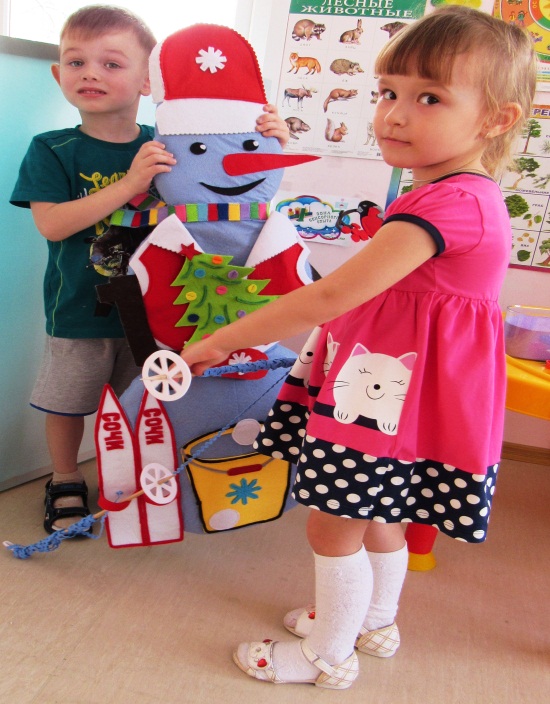 В образовательной области «Познавательное развитие» пособие  «Снеговичок» используется в играх:«Зимние забавы»Цель: расширение знаний детей о зимних видах спорта.Ход игры: воспитатель предлагает рассмотреть снеговика и вспомнить в какие спортивные игры они играют на прогулке в детском саду, дома с родителями…  «Зимующие  птицы»Цель: расширение знаний детей о зимующих плицах.Ход игры: воспитатель рассказывает детям о жизни плиц зимой, показывает зимующих птиц (снегирь, голубь, синичка, сорока), которые прилетели к Снеговичку в гости. «Вспомни и расскажи приметы зимы»Цель: расширение знаний детей о зимних явлениях природы.Ход игры: воспитатель предлагает вспомнить время года, спрашивает какая сегодня погода. Например, если снежная, ветреная дети размещают на Снеговичке снежинки.В образовательной области «Физическое развитие»пособие  «Снеговичок» используется в играх:«Снежки»Цель: развитие глазомера, ловкости, мелкой моторики пальцев рук.Ход игры: дети бросают «снежки» сшитые из флиса в ведерко прикрепленное к Снеговичку.«Сверни ленточки»Цель: развитие глазомера, ловкости, мелкой моторики пальцев рук.  Ход игры: дети раскручивают и скручивают ленточки прикрепленные к лыжным палкам пособия.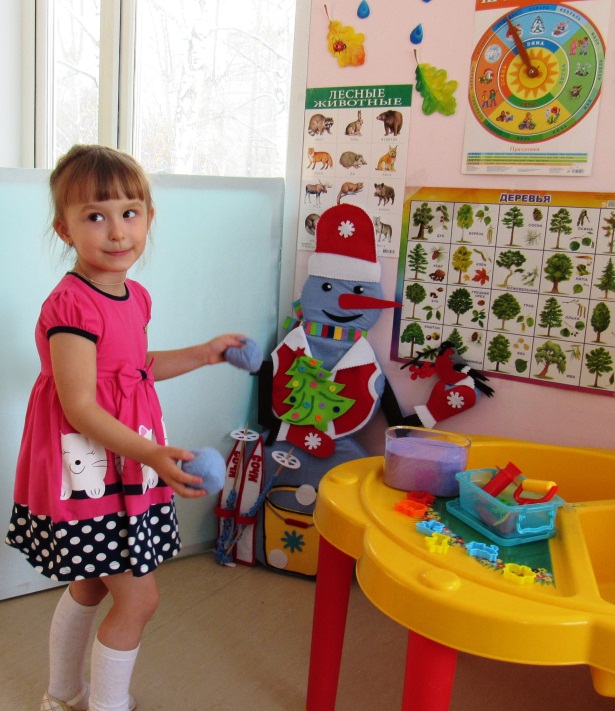 Пособие  «Снеговичок» используется как природный уголок в группе в  зимнее время года для закрепления сезонных явлений: снегопад, метель, пурга; для заучивания  стихов о зиме.Пособие «Цветик - семицветик»автор воспитатель Литвинова Юлия Михайловна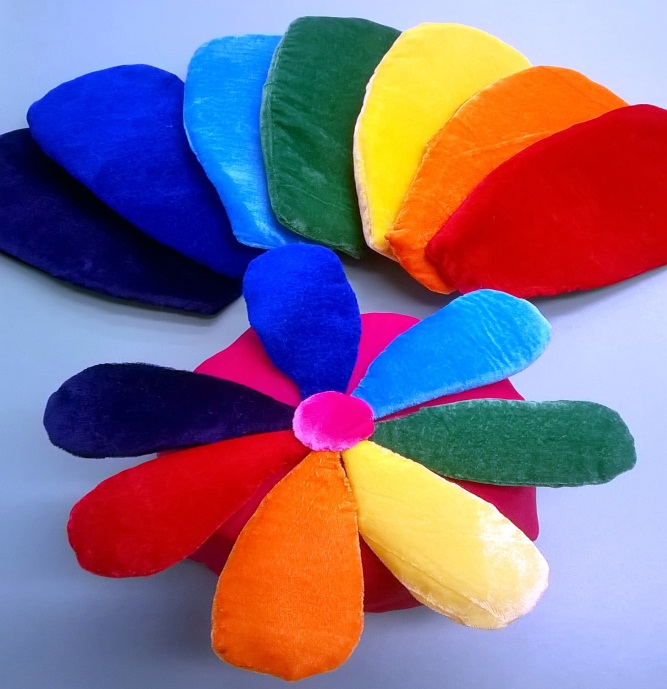 АМВТДП способствует:- созданию условий для развития игровой деятельности у детей;- развитию физических качеств, инициативы, самостоятельности, творчества, формированию потребности в ежедневной двигательной активности.- развитию доброжелательного отношения друг к другу, умению взаимодействовать, договариваться;- формированию чувств эмпатии, сопереживания;- расширению знаний об окружающем;- развитию воображения, внимания, памяти, восприятия, мышления, речи.Технология изготовления:Пособие сшито из ярких цветных тканей, внутри вставлен поролон, в виде шапочки. По краю шапочки в отверстия вставляются 7разноцветных лепестков.Варианты использования:1. Самостоятельная деятельность: театрализованные игры на тему «Хорошие и плохие поступки», «Цветок желаний»; подвижные игры.2. Образовательная деятельность:  в образовательных областях «Социально – коммуникативное развитие», «Познавательное развитие», «Речевое развитие», «Художественно – эстетическое развитие», «Физическое развитие» как игровой, дидактический материал, сюрпризный момент, прием театрализации, «яркого пятна».Примеры возможных вариантов использования пособия «Цветик - семицветик»В образовательной области  «Физическое развитие» пособие  «Цветик семицветик» используется для проведения общеразвивающих  упражнений:перешагивания через лепестки цветка; ходьбы змейкой между лепестками;перепрыгивания через лепестки на правой (левой) ноге;перепрыгивания через лепестки отталкиваясь двумя ногами;передачи лепестков через верх стоя по кругу друг за другом;передачи лепестков стоя по кругу друг за другом через широко расставленные ноги наклоняясь вперед;передачи лепестков через левую руку стоя  по кругу друг за другом;передачи лепестков через правую руку стоя  по кругу друг за другом.Игра малой подвижности «Найди лепесток».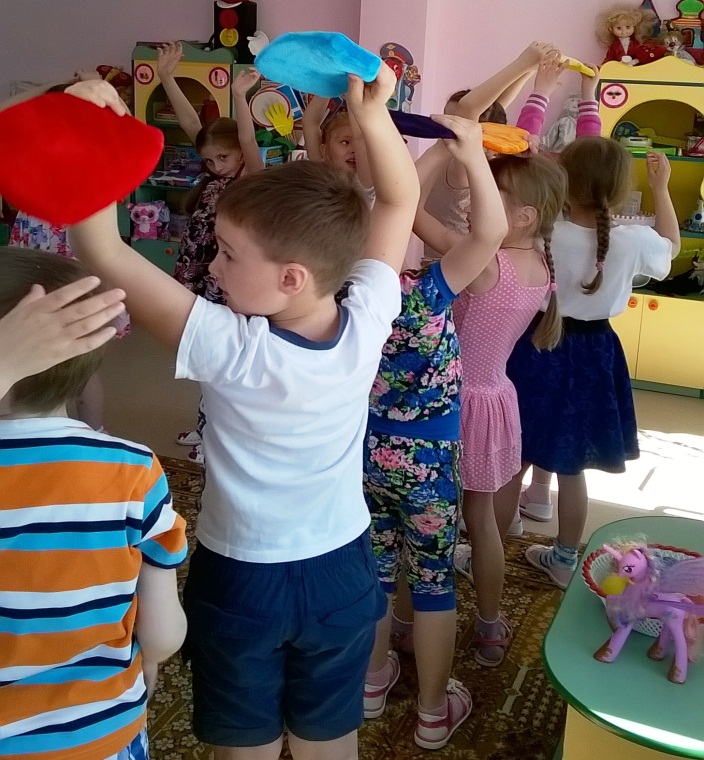 Цель: развитие внимания, удовлетворение в двигательной активности.Ход игры: играющие становятся в круг, вплотную друг к другу, лицом в центр круга, держат руки за спиной. В центре круга стоит водящий. По команде дети начинают передавать лепесток друг другу за спиной. Водящий старается угадать, у кого находится лепесток, обращаясь к детям: «Руки!» По этому требованию ребенок, к которому обратились должен сразу протянуть обе руки вперед. Тот, у кого оказался лепесток, или кто уронил лепесток, становится водящим.В образовательной области «Познавательное развитие»пособие  «Цветик - семицветик» используется в играх:«Узнай фигуру».Цель: способствовать  формированию первичных представлений об основных свойствах предметов: форма, размер, количество.Ход игры: одни дети выкладывают из лепестков геометрическую фигуру, а другие угадывают ее. «Узнай предмет на ощупь».Цель: способствовать развитию тактильного восприятия, представлений об основных свойствах предметов: цвет, форма, величина.Ход игры: во внутрь цветка положить знакомые для ребенка мелкие предметы. Завяжите глаза и попросите узнать все предметы на ощупь.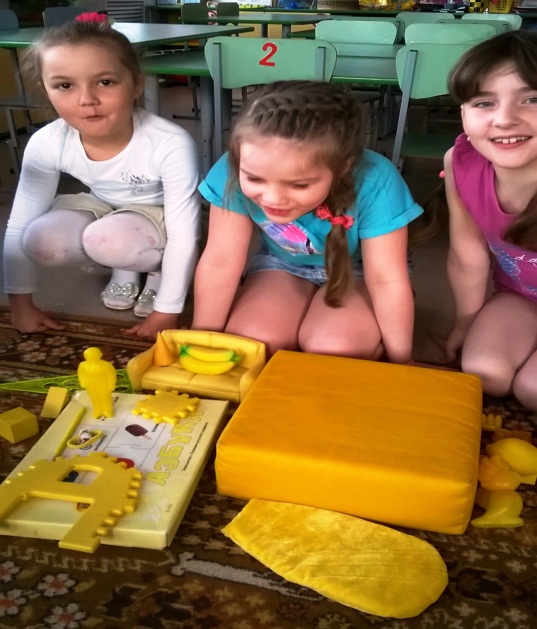 «Где находится желтый лепесток? Красный лепесток?...» Цель: формировать умение ориентироваться в пространстве, использовать в речи предлоги «над», «под», «около» и др.Ход игры: воспитатель раскладывает лепестки по группе. Обращается к детям с просьбой собрать лепестки. Ребенок, вставляя лепесток говорит: «Я нашел голубой лепесток на стульчике» или «Красный лепесток лежал около шкафа»…«Подбери по цвету»Цель: развивать восприятие сенсорных эталонов цвета, формы, величины.Ход игры: воспитатель предлагает детям посмотреть по сторонам и найти в групповой комнате и принести предметы, игрушки как красный (синий …) лепесток.	«Новая сказка». 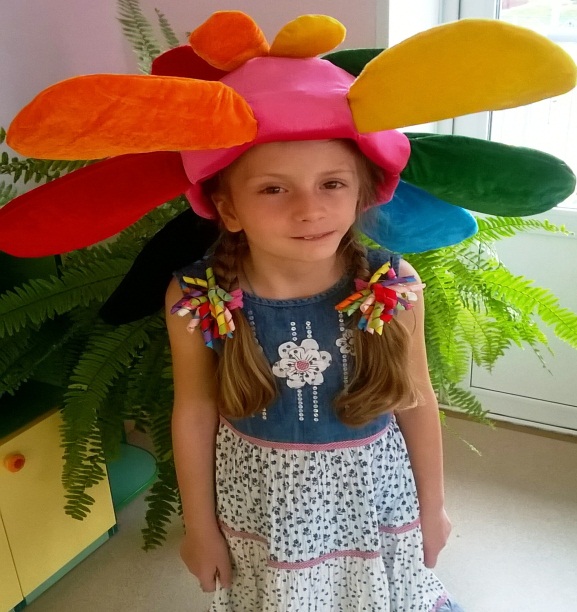 Цель: побуждать детей к речевому творчеству, помогать получать распространенные предложения путем введения в них определенных дополнений, обстоятельств. Вырабатывать правильный темп речи, интонационную выразительность.Ход игры: воспитатель, вместе с детьми, придумывает новую сказку о цветике - семицветике (новые желания). Пособие «Ковер - самолет»автор воспитатель Литвинова Юлия МихайловнаАМВТДП способствует:- созданию условий для развития игровой деятельности у детей;- развитию инициативы, самостоятельности, творчества;- развитию доброжелательного отношения друг к другу, умению взаимодействовать, договариваться;- расширению знаний об окружающем;- развитию воображения, внимания, памяти, восприятия, мышления, всех компонентов устной речи детей, мелкой моторики рук и пальцев.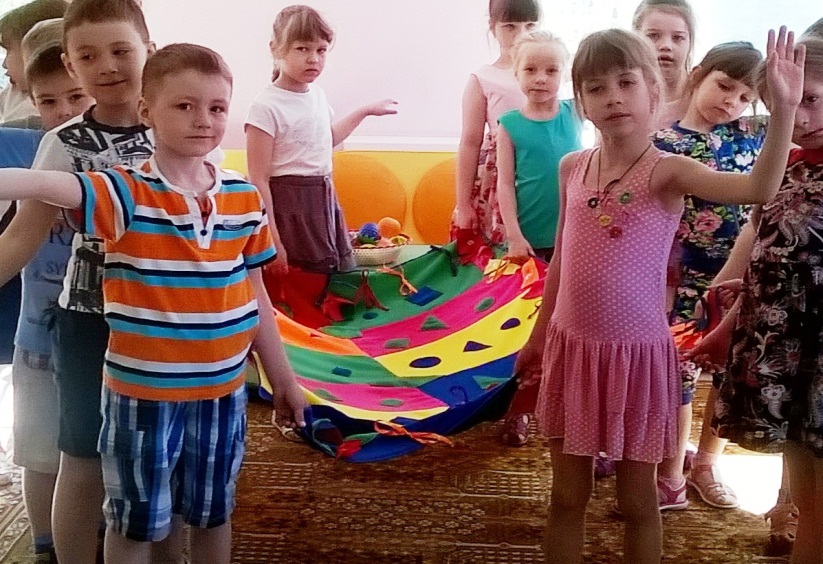 Технология изготовления:Пособие сшито из яркого цветной ткани флис, в виде покрывала. По краю пристрочены шнурки основных цветов. К пособию прилагаются плоскостные геометрические фигуры выполненные из флиса.Варианты использования:1. Самостоятельная деятельность: театрализованные игры на тему «Хорошие и плохие поступки», «Цветок желаний»; подвижные игры.2. Образовательная деятельность:  в образовательных областях «Социально – коммуникативное развитие», «Познавательное развитие», «Речевое развитие», «Художественно – эстетическое развитие», «Физическое развитие» как игровой, дидактический материал, сюрпризный момент, прием театрализации, «яркого пятна».Примеры возможных вариантов использования пособия «Ковер - самолет»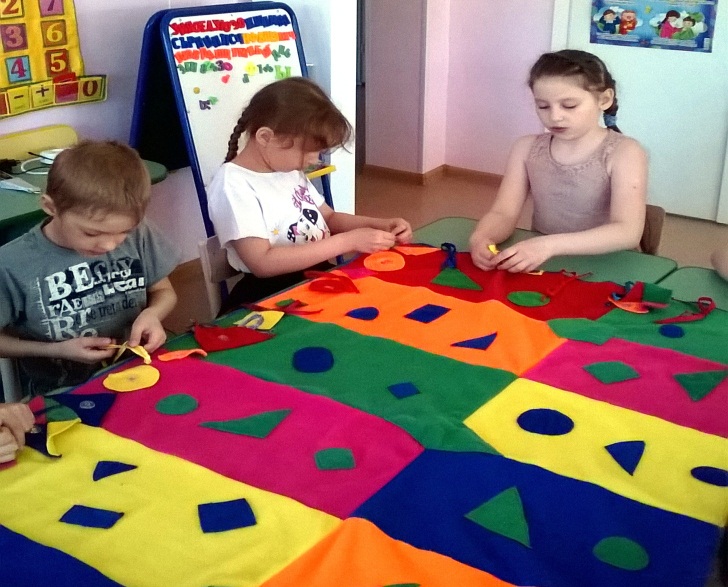 В образовательной области «Познавательное развитие»пособие  «Ковер - самолет» используется в играх:«Разложи по цвету».Цель: способствовать развитию восприятия сенсорных эталонов цвета, формы, величины.Ход игры: дети называют геометрические фигуры и раскладывают на сектора идентичного цвета. «Пришей пуговицу» Цель: способствовать  развитию восприятия сенсорных эталонов цвета, формы, величины. Ход игры: воспитатель предлагает разложить пуговицы (мозаику) по цвету секторов.«Пришей заплатку» Цель: способствовать  развитию восприятия сенсорных эталонов цвета, формы, величины.Ход игры: дети называют геометрические фигуры и раскладывают в нужные места. «Чей бантик лучше». Цель: развивать мелкую моторику пальцев рук, глазомер. Учим завязывать шнурки.Ход игры: дети подбирают шнурки по цвету и пытаются их привязать, воспитатель помогает.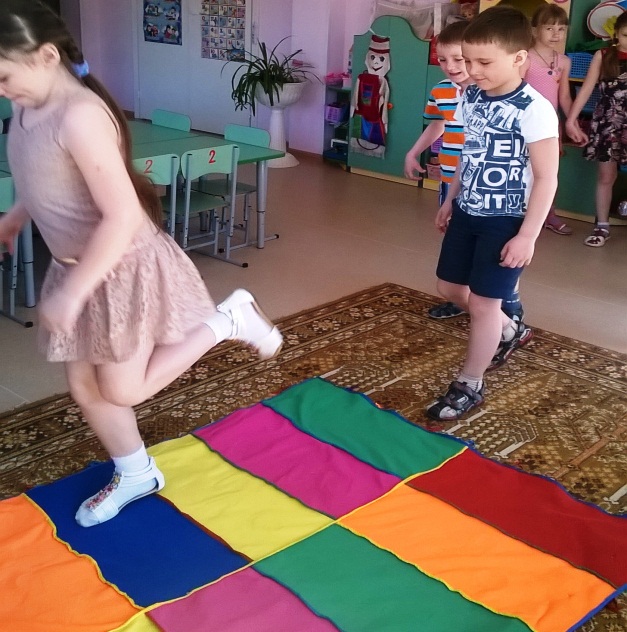 В образовательной области  «Физическое развитие» пособие «Ковер - самолет» используется для проведения двигательных игр:«Классики».Цель: учить играть в игры с правилами, развивать координацию, гибкость, умение держать равновесие.Ход игры: воспитатель дает детям задания: прыжки на двух ногах, на правой (левой) ноге, прыжки с продвижением вперед, по диагонали и т.д.